POST ANTELOPES BASEBALL 2019Head Coach: Michael Maldonado				AD: Michael PittmanAssistant Coach: Colton Brownson				Superintendent: Heath Dickson								HS Principal: Shelli Crow*Denotes District Games**Denotes ScrimmageBold Denotes Senior Night“Every day is a new opportunity. You can build on yesterday’s success or put its failures behind and start over again. That’s the way life is, with a new game every day, and that’s the way baseball is.”-- Bob FellerDATEOPPONENTSITEVARSITYJV2/5/19**Colorado CityThere5:002/16/19**LittlefieldHere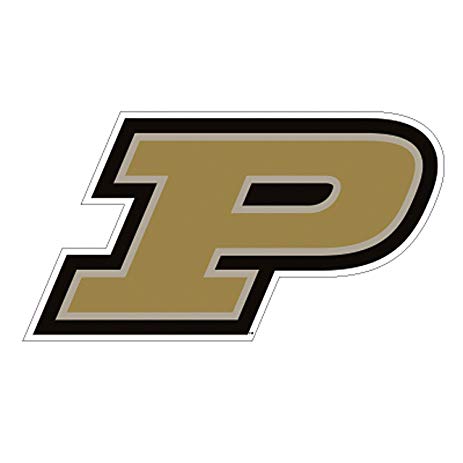 12:002/19/19BrownfieldThere7:005:002/21/19Post TournamentPostTBA2/26/19CoahomaThere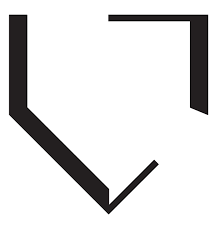 5:007:302/28/19Ralls TournamentRallsTBA3/5/19*MortonThere5:003/9/19*SundownThere12:002:003/12/19*SmyerHere12:002:003/16/19*SeagravesThere12:003/19/19*TahokaHere5:007:003/23/19*O’DonnellHere12:003/26/19*New HomeThere4:006:303/30/19*MortonHere12:004/6/19*SundownHere12:002:004/9/19*SmyerThere4:006:004/13/19*SeagravesHere12:004/16/19*TahokaThere5:007:004/19/19*O’DonnellThere12:004/23/19*New HomeHere5:007:005/4/19Bi-DistrictTBA5/11/19AreaTBA5/18/19Regional Quarter-finalsTBA5/25/19Regional Semi-finalsTBA6/1/19Regional FinalsTBA6/5/19State TournamentTBA